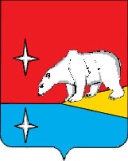 АДМИНИСТРАЦИЯ ГОРОДСКОГО ОКРУГА ЭГВЕКИНОТП О С Т А Н О В Л Е Н И Еот  17 января 2019 г.                                        №  3 - па                                                     п. Эгвекинот  Об утверждении Требований к порядку разработки и принятия правовых актов о нормировании в сфере закупок для обеспечения муниципальных нужд городского округа Эгвекинот, содержанию указанных актов и обеспечению их исполненияВ соответствии с Федеральным законом от 6 октября 2003 г.  № 131-ФЗ «Об общих принципах организации местного самоуправления в Российской Федерации»,  пунктом 1 части 4 статьи 19 Федерального закона от 5 апреля 2013 г. № 44-ФЗ «О контрактной системе в сфере закупок товаров, работ, услуг для обеспечения государственных и муниципальных нужд», Постановлением Правительства Российской Федерации от 18 мая 2015 г. № 476 «Об утверждении общих требований к порядку разработки и принятия правовых актов о нормировании в сфере закупок, содержанию указанных актов и обеспечению их исполнения», руководствуясь Уставом городского округа Эгвекинот, Администрация городского округа ЭгвекинотПОСТАНОВЛЯЕТ:Утвердить прилагаемые Требования к порядку разработки и принятия правовых актов о нормировании в сфере закупок для обеспечения муниципальных нужд городского округа Эгвекинот, содержанию указанных актов и обеспечению их исполнения.Признать утратившим силу постановление Администрации городского округа Эгвекинот от 18 ноября 2016 г. № 357-па «Об утверждении требований к порядку разработки и принятия правовых актов о нормировании в сфере закупок для обеспечения муниципальных нужд городского округа Эгвекинот, содержанию указанных актов и обеспечению их исполнения».3. Настоящее  постановление  обнародовать в местах, определенных  Уставом городского округа Эгвекинот, разместить на официальном сайте Администрации городского округа Эгвекинот в информационно-телекоммуникационной сети «Интернет».4. Отделу муниципальных закупок Управления промышленной и сельскохозяйственной политики Администрации городского округа Эгвекинот (Катаева Т.А.) разместить настоящее постановление в единой информационной системе на официальном сайте Российской Федерации в информационно-телекоммуникационной сети «Интернет» (www.zakupki.gov.ru)  в течение пяти рабочих дней со дня его обнародования.5. Настоящее постановление вступает в силу со дня его обнародования.6. Контроль за исполнением настоящего постановления возложить на первого заместителя Главы Администрации – начальника Управления промышленной и сельскохозяйственной политики Администрации городского округа Эгвекинот Абакарова А.М.Глава Администрации                                                 	                       		        Р.В. КоркишкоУТВЕРЖДЕНЫ  постановлением Администрации городского округа Эгвекинот от  17 января 2019 г. № 3 -паТребования
к порядку разработки и принятия правовых актов о нормировании в сфере закупок для обеспечения муниципальных нужд городского округа Эгвекинот, содержанию указанных актов и обеспечению их исполнения
1. Настоящий документ определяет требования к порядку разработки и принятия,  содержанию и обеспечению исполнения следующих правовых актов о нормировании в сфере закупок для обеспечения муниципальных нужд городского округа Эгвекинот:а) правовые акты Администрации городского округа Эгвекинот, утверждающие:- правила определения требований к закупаемым органами местного самоуправления городского округа Эгвекинот, подведомственными им казенными учреждениями, бюджетными учреждениями и муниципальными унитарными предприятиями отдельным видам товаров, работ, услуг (в том числе предельные цены товаров, работ, услуг);- правила определения нормативных затрат на обеспечение функций органов местного самоуправления городского округа Эгвекинот (включая подведомственные им казенные учреждения).б) правовые акты органов местного самоуправления городского округа Эгвекинот, утверждающие:- требования к закупаемым ими и подведомственными указанным органам казенными учреждениями, бюджетными учреждениями и муниципальными унитарными предприятиями отдельным видам товаров, работ, услуг (в том числе предельные цены товаров, работ, услуг);- нормативные затраты на обеспечение функций органов местного самоуправления городского округа Эгвекинот и подведомственных им казенным учреждений.Для целей настоящего документа под органами местного самоуправления городского округа Эгвекинот понимаются главные распорядители средств бюджета городского округа Эгвекинот, утвержденные решением Совета депутатов городского округа Эгвекинот «О бюджете городского округа Эгвекинот» на очередной финансовый год.2. Правовые акты, указанные в подпункте «а» пункта 1 настоящих Требований, разрабатываются Администрацией городского округа Эгвекинот в форме проектов постановлений Администрации городского округа Эгвекинот.3. Правовые акты, указанные в подпункте «б» пункта 1 настоящих Требований, разрабатываются органами местного самоуправления городского округа Эгвекинот в форме распоряжений и (или) приказов руководителей соответствующих органов.4. Проекты правовых актов, указанные в пункте 1 настоящих Требований, в обязательном порядке согласовываются с Управлением финансов, экономики и имущественных отношений городского округа Эгвекинот.5. Для проведения обсуждения в целях общественного контроля проектов правовых актов, указанных в пункте 1 настоящих Требований, разработчики правовых актов размещают проекты указанных правовых актов  и пояснительные записки к ним в установленном порядке на официальном сайте единой информационной системы в сфере закупок.6. Срок проведения обсуждения в целях общественного контроля проектов правовых актов устанавливается органами местного самоуправления городского округа Эгвекинот и не может быть менее 7 (семи) календарных дней со дня размещения проектов правовых актов, указанных в пункте 1 настоящих Требований, в единой информационной системе в сфере закупок.7. Разработчики правовых актов рассматривают замечания и предложения общественных объединений, юридических и физических лиц, поступившие в электронной или письменной форме в срок, установленный указанными органами, с учетом положений пункта 6 настоящих Требований, в соответствии с законодательством Российской Федерации о порядке рассмотрения обращений граждан.8. Разработчики правовых актов не позднее 3 (трех) рабочих дней со дня рассмотрения замечаний и предложений общественных объединений, юридических и физических лиц размещают эти предложения и ответы на них в установленном порядке в единой информационной системе в сфере закупок.9. По результатам обсуждения в целях общественного контроля проектов правовых актов разработчики правовых актов при необходимости принимают решения о внесении изменений в проекты правовых актов, указанных в пункте 1 настоящих Требований, с учетом предложений общественных объединений, юридических и физических лиц.10. Проекты правовых актов, указанных в абзаце втором подпункта «а» и абзаце втором подпункта «б» пункта 1 настоящих Требований, вправе предварительно рассматриваться на заседаниях общественных советов, созданных при органах местного самоуправления городского округа Эгвекинот, для обсуждения вопросов нормирования в сфере закупок товаров, работ, услуг (при наличии таковых).11. Правовые акты, предусмотренные подпунктом «б» пункта 1 настоящих Требований, пересматриваются органами местного самоуправления городского округа Эгвекинот при необходимости.12. Разработчики правовых актов в течение 5 (пяти) рабочих дней со дня принятия правовых актов, указанных в пункте 1 настоящих Требований, размещают эти правовые акты в установленном порядке в единой информационной системе в сфере закупок.13. Внесение изменений в правовые акты, указанные в подпункте «а» пункта 1 настоящих Требований, осуществляется в случаях изменения законодательства Российской Федерации и иных нормативных правовых актов о контрактной системе в сфере закупок товаров, работ, услуг для обеспечения государственных и муниципальных нужд, в порядке, установленном для их принятия. Внесение изменений в правовые акты, указанные в подпункте «б» пункта 1 настоящих Требований, осуществляется в случае внесения изменений в утвержденные нормативы затрат. Внесение изменений в правовые акты, указанные в пункте 1 настоящих Требований, осуществляется в порядке, установленном для их принятия.14. Постановление Администрации городского округа Эгвекинот, утверждающее правила определения требований к закупаемым органами местного самоуправления городского округа Эгвекинот, подведомственными им казенными учреждениями, бюджетными учреждениями и муниципальными унитарными предприятиями отдельным видам товаров, работ, услуг (в том числе предельные цены товаров, работ, услуг), должно определять:а) порядок определения значений характеристик (свойств) отдельных видов товаров, работ, услуг (в том числе предельных цен товаров, работ, услуг), включенных в утвержденный Администрацией городского округа Эгвекинот перечень отдельных видов товаров, работ, услуг (далее - обязательный перечень);б) порядок отбора отдельных видов товаров, работ, услуг (в том числе предельных цен товаров, работ, услуг), закупаемых главными распорядителями средств бюджета городского округа Эгвекинот, подведомственными им казенными учреждениями, бюджетными учреждениями и муниципальными унитарными предприятиями (далее - ведомственный перечень);в) форму ведомственного перечня.15. Постановление Администрации городского округа Эгвекинот, утверждающее правила определения нормативных затрат на обеспечение функций органов местного самоуправления городского округа Эгвекинот (включая подведомственные им казенные учреждения), должно определять:а) порядок расчета нормативных затрат, в том числе формулы расчета;б) обязанность главных распорядителей средств бюджета городского округа Эгвекинот определить порядок расчета нормативных затрат, для которых порядок расчета не определен Администрацией городского округа Эгвекинот;в) требование об определении главными распорядителями средств бюджета городского округа Эгвекинот нормативов количества и (или) цены товаров, работ, услуг, в том числе сгруппированных по должностям работников и (или) категориям должностей работников.16. Правовые акты органов местного самоуправления городского округа Эгвекинот, утверждающие требования к отдельным видам товаров, работ, услуг (в том числе предельные цены товаров, работ, услуг), закупаемым главными распорядителями средств бюджета городского округа Эгвекинот, подведомственными им казенными, бюджетными учреждениями и муниципальными унитарными предприятиями, должны содержать следующие сведения:а) наименования заказчиков, в отношении которых устанавливаются требования к отдельным видам товаров, работ, услуг (в том числе предельные цены товаров, работ, услуг);б) перечень отдельных видов товаров, работ, услуг с указанием характеристик (свойств) и их значений.17. Органы местного самоуправления городского округа Эгвекинот разрабатывают и утверждают индивидуальные, установленные для каждого работника, и (или) коллективные, установленные для нескольких работников, нормативы количества и (или) цены товаров, работ, услуг по структурным подразделениям указанных органов.18. Правовые акты органов местного самоуправления городского округа Эгвекинот, утверждающие нормативные затраты, должны определять:а) порядок расчета нормативных затрат, для которых правилами определения нормативных затрат не установлен порядок расчета;б) нормативы количества и (или) цены товаров, работ, услуг, в том числе сгруппированные по должностям работников и (или) категориям должностей работников.19. Правовые акты, указанные в подпункте «б» пункта 1 Требований, могут устанавливать требования к отдельным видам товаров, работ, услуг, закупаемым одним или несколькими заказчиками, и (или) нормативные затраты на обеспечение функций органа местного самоуправления городского округа Эгвекинот и (или) подведомственных ему казенных учреждений.20. Требования к отдельным видам товаров, работ, услуг и нормативные затраты применяются для обоснования объекта и (или) объектов закупки соответствующего заказчика.